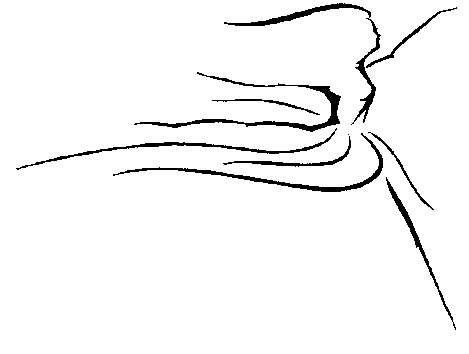 HOLIDAY FANTASTIC AUDTION REGISTRATIONSTUDENT: _____________________________________________________________________________	      Last				First 			            MiddleMAILING ADDRESS: ___________________________________________________________________                                    Street                                City	    State		          ZipE-mail address (parents’ e-mail): ____________________________________________________________Additional e-mail address: _____________________________________________________________HOME PHONE: ___________________________ Date of Birth: ______________   Age: ________FATHER: _____________________Cell #:_____________________ Work #:____________________MOTHER: ____________________Cell #:_____________________ Work #:____________________